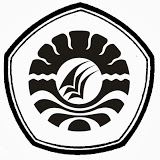 SKRIPSIPENINGKATAN KEMAMPUAN PEMAHAMAN TENTANG RAMBU LALU LINTAS MELALUI PENERAPAN METODE SIMULASI PADA MURID TUNAGRAHITA RINGAN KELAS DASAR II SLBN TANA PASER  KABUPATEN PASER KALIMANTAN TIMURIRMALA DEWIJURUSAN PENDIDIKAN LUAR BIASAFAKULTAS ILMU PENDIDIKANUNIVERSITAS NEGERI MAKASSAR2014